ÓratervA pedagógus neve: Csernák EszterOsztály: 5.Az óra témája: A Falusi tündér című mese feldolgozásaA foglalkozás célja: 		A tanulók szövegértésének, figyelmének, koncentrációjának, megfigyelő képességének, logikus gondolkodásának, emlékezetének fejlesztése.Szövegértés és válaszalkotás képességének fejlesztése, valamint a szókincsbővülés elősegítése, az új fogalmak megmagyarázása és megértése.Gondolkodási funkciók erősítése: ok-okozati viszonyok megértése.Közös cselekvéshez, munkához szükséges tulajdonságok, képességek fejlesztése, szokások kialakítása: együttműködés, alkalmazkodás megteremtése.Az írás technikája, valamint a helyesírás folyamatos fejlesztése mellett az írásbeli kifejezőképesség fejlesztése. Törekvés erősítése az írásbeli munkák rendezettségére, pontosságára. A választékos kifejezési formák használatának támogatása.Fejlesztési területek:Az írásbeli szövegalkotás változatos kifejezésformáinak (rokon értelmű és hangulatfestő szavak, idézetek) használata.Saját és mások munkájának ellenőrzése, javítása, helyesírási segédkönyvek használata.Rendezett, pontos írásbeli munkák készítése.Szövegértés fejlesztése.A foglalkozás feladata:A tanulók vizuális észlelésének, figyelmének, megfigyelő képességének, logikus gondolkodásának, emlékezetének fejlesztése.Szövegértés és válaszalkotás képességének fejlesztése, valamint a szókincsbővülés elősegítése, a tanult fogalmak elmélyítése tanári kérdések segítségével.Gondolkodási funkciók erősítése: ismeretek rendezése, fogalmi gondolkodás megalapozása, ok-okozati viszonyok megértése tanári kérdések és feladatlap segítségével.Közös cselekvéshez, munkához szükséges tulajdonságok, képességek fejlesztése, szokások kialakítása: együttműködés, alkalmazkodás megteremtése páros munkával.Törekvés erősítése az írásbeli munkák rendezettségére, pontosságára feladatlap segítségével.Az egyéni fogalmazási stílus kialakításának, a választékos kifejezési formák használatának támogatása tanári kérdések és feladatlap segítségével.A felkészülésnél felhasznált szakirodalom: Szitakötő című folyóirat, 43. szám 1. mellékletMegfigyelési szempontok:Figyeld meg hol játszódik a történet!Milyen volt Hermin néni?Honnan ismerte a mesélő Hermin nénit?Milyen volt Hermin néni kamrája?2. mellékletIgaz- hamis állításokHermin néni egy törpe volt.A falu emberei féltek Hermin nénitől.Hermin néni a falu központjában lakott.Hermin néni a mesélő anyukájának barátnője volt.A kamrába kincsek voltak.A kamrát egy kutya őrizte.Ha valaki Hermin nénit meglátogatta, rossz kedve lett.3. mellékletTabló: Rövid tartalomMegmutatta a ház kincstárát.A tündér egy napon szállást biztosított éjszakára egy rókának.A nagymamám barátnője volt.Azt beszélték a tündérről, hogy aki elhaladt a háza mellett jobb kedve lett.Meglátogattam Hermin nénit.Hermin néni a falu tündére volt és egyszer macskává változott.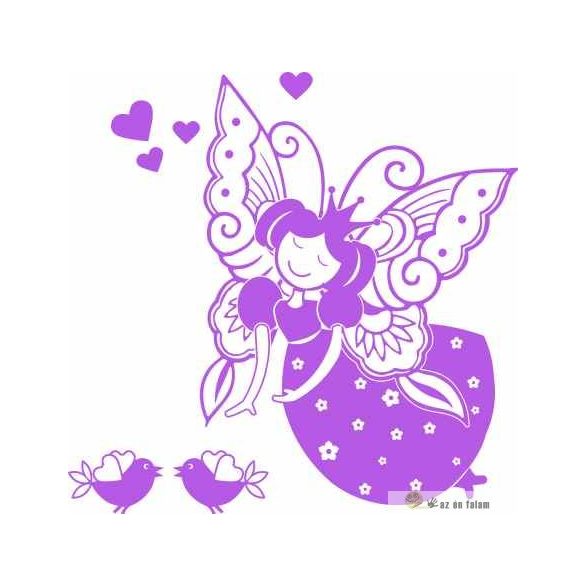 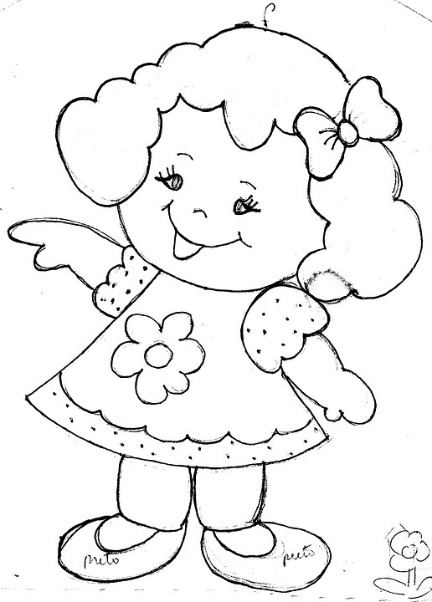 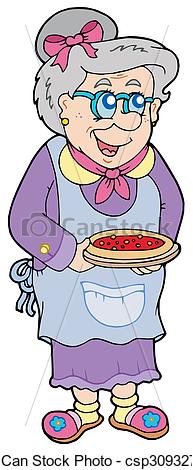 IdőkeretA tanítási óra meneteDidaktikai célok, feladatokMódszerek, tanulásszervezési formaközös, csoportos munka tanári közléscsoportalkotástanári felolvasásfrontáliscsoportos tanári kérdésszemléltetéscselekedtetésmagyarázatbeszélgetésbeszélgetéstanári közléspáros feladatmegoldáscselekedtetésbeszélgetésértékelésdicsérettanári közlésCsoportos feladatmegoldásbeszélgetésmagyarázat cselekedtetéskérdés- válaszbeszélgetésmagyarázat értékelés – dicséretkérdés- válaszEszközökEgyéni segítségnyújtás, differenciálásMegjegyzés6 perc1 perc1 perc5 perc8 perc11 perc8 perc5 percBevezetés, ráhangolódásMese kitalálásaA tanulók körben állnak és egymásnak dobják a labdát.  Én kezdek, egy mondatot mondok, akinek dobom a labdát az hozzátesz egy mondatot a megkezdett meséhez.FŐRÉSZ-CÉLKITŰZÉSA mai órán megismerkedünk a Szitakötő című folyóiratból egy izgalmas mesével.  Megnézzük kik a mese szereplői és miről szól.Csoportalkotás: a tanulókat 3 csoportra osztom, majd kiosztom a mese folyóiratot, a meséhez kapcsolódó megfigyelési szempontokat kinyomtatva.Tanári felolvasás: Hangosan felolvasom az osztálynak a mesétVázlat készítése a táblánA mese felolvasását követően felrakjuk a táblára szócsíkok segítségével a mese szereplőit, helyszínét és rövid tartalmát.Egyenként szólítom a tanulókat.Csapatok értékelése: szóban megdicsérem a tanulókat, a csapatok munkáját.Igaz- hamis feladatA tanulópároknak kiosztom az igaz, hamis táblákat. Állításokat mondok a meséről, nekik el kell dönteniük, hogy az állítás igaz vagy hamis, s a megfelelő tábla felemelésével jelzik.Tabló készítéseIsmét csoportokra osztom a tanulókat. A mese rövid tartalmának a mondatait kell a helyes sorrendben felragasztaniuk.A képek segítségével fel kell írniuk a mese szereplőit. Meg kell fogalmazniuk a mese tanulságát.Tablók feltűzése a táblára és egymás munkájának megismerése és ellenőrzése. A csoportok választanak egy tanulót, aki bemutatja a tablót. Óra értékelés: A tanulók munkáját egyenként értékelem, aki ügyesen dolgozott az aranypénzt kap az órai munkáért.ráhangolódásmotiválás mondatalkotás fejlesztésegondolkodás fejlesztésemotivációérdeklődés felkeltéseolvasott szöveg megértésének fejlesztésefigyelem és koncentráció fejlesztésemese feldolgozásafeladatértés és feladatkövetés fejlesztésemotiváció fenntartásagondolkodás fejlesztéseemlékezet fejlesztésemegerősítésmotivációdicséretfeladatértés és feladatkövetés fejlesztésegondolkodás fejlesztéseemlékezet fejlesztéseegyüttműködési készség fejlesztésekommunikáció fejlesztésemotiváció fenntartásagondolkodás fejlesztéseemlékezet fejlesztésefeladatértés fejlesztésea mondat szavainak helyes sorrendbe állításaolvasási és írott szöveg megértésének fejlesztéseválaszadás képességének erősítésekommunikáció fejlesztéseegész mondatos válaszadás gyakoroltatásagondolkodás fejlesztéseemlékezet fejlesztésemotiváció fenntartásareális énkép kialakításahelyes önértékelés kialakításaönbizalom fejlesztésemotiválásMódszerek, tanulásszervezési formaközös, csoportos munka tanári közléscsoportalkotástanári felolvasásfrontáliscsoportos tanári kérdésszemléltetéscselekedtetésmagyarázatbeszélgetésbeszélgetéstanári közléspáros feladatmegoldáscselekedtetésbeszélgetésértékelésdicsérettanári közlésCsoportos feladatmegoldásbeszélgetésmagyarázat cselekedtetéskérdés- válaszbeszélgetésmagyarázat értékelés – dicséretkérdés- válaszlabdaSzitakötő folyóiratSzitakötő című folyóirattáblaszócsíkokmese fénymásolataigaz- hamis táblákkarton lapmondat csíkokképekollóragasztóTanári segítség mondatalkotáskortanári segítség szóbanha valaki nem tudja a helyes választ rávezetem szóban vagy segítő kérdésekkel.Minden mondat után megbeszéljük a helyes megoldást. Ha valaki nem jó választ adott kijavítjuk. Ha kérdés merülne fel, odamegyek a csoportokhoz és próbálom rávezetni őket a helyes megoldásra.Kihívom a tanulókat a táblához és körben állunk.1. mellékletA csoportokat én állítom össze képességek szerint.2 3 fős csoport, 1 4 fős csoport üli körbe az asztaltA tanulók kijönnek a táblához és így készítjük el a vázlatot.2. mellékletA tanulók párban dolgoznak, így van lehetőségük megbeszélni a megfelelő választ.3. melléklet2 3 fős csoport, 1 4 fős csoport üli körbe az asztalt